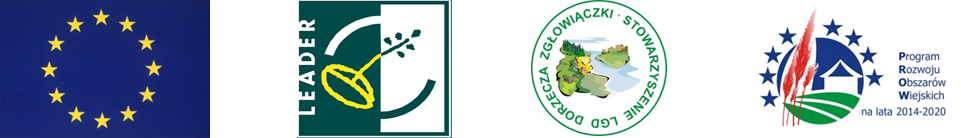 „Europejski Fundusz Rolny na rzecz Rozwoju Obszarów Wiejskich: Europa inwestująca w obszary wiejskie".Załącznik nr 15 do ogłoszenia 1/2018Poniżej przedstawiono lokalne kryteria wyboru operacji (PROW) Zakres tematyczny:  Podejmowanie działalności gospodarczejUzasadnienie kryteriów:Miejsce zameldowania nieprzerwanie na pobyt stały lub czasowy na obszarze LGD (min. 2 lata przed dniem złożenia wniosku o dofinansowanie)  0 albo 10 pkt.	W ramach kryterium preferuje się wnioskodawców, którzy są zameldowani nieprzerwalnie na pobyt stały lub czasowy przez okres min. 2 lata na obszarze LGD przed dniem złożenia wniosku o przyznanie pomocy. Kryterium będzie weryfikowane na podstawie informacji zawartych we wniosku /załącznika do wniosku.  Jeśli wnioskodawca spełni dane kryterium otrzyma 10 pkt., jeśli kryterium nie zostanie spełnione - otrzyma 0 pkt.Kryterium to jest adekwatne do analizy SWOT i mierzalne pozwala, bowiem na precyzyjne określenie czy miejsce zameldowania znajduje się na obszarze LGD przez okres min. 2 lat i z tego tytułu wnioskodawcy przypisuje się określoną liczbę punktów. Promowanie przedsiębiorców z obszaru objętego LSR, jest odpowiedzią na zdefiniowaną w SWOT słabość obszaru LGD polegającą na niskim poziomie rozwoju lokalnych przedsiębiorstw oraz działalności pozarolniczej.Wnioskodawca brał udział w szkoleniu organizowanym przez Stowarzyszenie LGD Dorzecza Zgłowiączki poświęconemu danemu konkursowi     0 albo 5pkt.	W ramach kryterium preferuje się wnioskodawców, którzy biorą udział w szkoleniach dotyczących naboru. Dane kryterium będzie weryfikowane na podstawie listy obecności ze szkoleń.  Jeżeli wnioskodawca będzie uczestniczył w szkoleniu organizowanym przez LGD dotyczącym danego naboru otrzyma 5 pkt., jeśli nie będzie brał udziału w szkoleniu,                       to otrzyma 0 pkt. Kryterium weryfikowane będzie na podstawie listy obecności ze szkolenia. 	Dane kryterium jest mierzalne, pozwalające przypisać operacji określoną ilość punktów na podstawie dokumentacji (lista obecności), adekwatne do analizy SWOT. Jego zastosowanie zwiększa szanse na przygotowanie wysokiej jakości dokumentacji do wniosków                               o dofinansowanie, co pozwoli wykorzystać maksymalnie wskazane w analizie SWOT malejące możliwości dostępu do środków finansowych.Projekt zakłada utworzenie firmy z zakresu branż:                      0 albo 20 pkt.- strefa produkcyjna – w wyniku operacji powstaje nowy produkt materialny- opieki nad osobami starszymi (z wyłączeniem usług jednoosobowych)- zdrowotne i prozdrowotne (świadczenia medyczne)- budownictwa- remontów i naprawy samochodów, motocykli, sprzętu rolniczego - budownictwa drogowego- zagospodarowanie terenów zieleni- działalność związana z zakwaterowaniem- działalność usługowa związana z wyżywieniem	W ramach kryterium wspierane będą następujące branże: strefa produkcyjna                       (w wyniku operacji powstaje nowy produkt materialny); opieki nad osobami starszymi                   (z wyłączeniem usług jednoosobowych); zdrowotne i prozdrowotne (świadczenia medyczne);  budownictwa; remontów i naprawy samochodów, motocykli, sprzętu rolniczego; budownictwa drogowego, zagospodarowania terenów zieleni, działalność związana z zakwaterowaniem, działalność  usługowa wiązana z wyżywieniem.	Kryterium jest spełnione, gdy wniosek dotyczy utworzenia firmy z zakresu, co najmniej jednej z branż wskazanych powyżej a branża ta ujęta jest we wniosku/załącznikach do wniosku, jako podstawowy przedmiot i zakres planowanej działalności gospodarczej (wg PKD). Ponadto wydatki ujęte w zestawieniu przewidywanych wydatków niezbędnych do realizacji operacji (biznes plan) dotyczą tylko tej branży - wówczas wnioskodawca otrzyma 20 pkt. W przypadku tworzenia firmy z branży nie wskazanej powyżej wnioskodawca otrzyma 0 pkt. 	W ramach niniejszego kryterium nie premiowana będzie działalność polegająca na sprzedaży materiałów i urządzeń budowlanych.	Dane kryterium będzie weryfikowane na podstawie informacji zawartych we wniosku                        o przyznanie pomocy, załącznikach do wniosku.	Dane kryterium jest mierzalne, ponieważ pozwala przypisać określoną ilość punktów na podstawie złożonej dokumentacji.  Kryterium jest również adekwatne do diagnozy, zawartej w Rozdziale 3 przygotowanej Lokalnej Strategii Rozwoju dla LGD Dorzecza Zgłowiączki, wskazującej branże wymagające szczególnej opieki oraz sformalizowanych instrumentów wsparcia finansowego. Wnioskodawca  pochodzi z grupy  defaworyzowanej wskazanej  w LSR   0 albo 10 pkt.	W ramach danego kryterium preferuje się, by wnioskodawca pochodził z grypy defaworyzowanej określonej w LSR. Kryterium weryfikowane będzie na podstawie informacji zawartych we wniosku o przyznanie pomocy, załącznikach do wniosku. Jeśli na podstawie zapisów złożonej dokumentacji (wniosku, załącznika) wnioskodawca wykaże,                 że należy do grupy defaworyzowanej otrzyma 10 pkt. W przypadku braku wskazania tych informacji we wniosku, załączniku wnioskodawca otrzyma 0 pkt.	Kryterium jest mierzalne, pozwalające przypisać na podstawie dokumentacji (wniosek, załączniki) określoną ilość punktów, adekwatne do diagnozy, wskazującej na brak ofert dla osób starszych zagrożonych wykluczeniem społecznym.Do wniosku załączono dokumenty potwierdzające założone koszty, m.in. kosztorys/y inwestorski/e,  ofertę/y, fakturę/y dla każdego z zaplanowanych wydatków  0 albo 5 pkt.	W ramach kryterium preferowane będą operacje, w których będzie można określić racjonalność wydatków dla danej operacji. Dane kryterium będzie weryfikowane na podstawie wniosku o dofinansowanie oraz załączników do wniosku (np. kosztorysy, oferty, faktury) dla każdego z zaplanowanych wydatków. Przyjęte założenia pozwolą punktować operacje, które udokumentują, że założone we wniosku kwoty są kosztami racjonalnymi, rynkowymi. Jeśli wnioskodawca załączy min. jeden dokument potwierdzający przyjęty poziom cen do danego kosztu otrzyma 5 pkt. W innym przypadku wnioskodawca otrzyma              0 pkt. 	Dane kryterium jest mierzalne, pozwalające przypisać operacji określoną ilość punktów na podstawie dokumentacji (wniosku i załączników), adekwatne do analizy SWOT, która wskazuje na duże zapotrzebowanie społeczności w pozyskiwaniu środków unijnych oraz ograniczona ilość środków unijnych z PROW. Realizacja operacji spowoduje powstanie nowych miejsc pracy przy otrzymaniu kwoty premii w wysokości  50 000,00 PLN:         0 albo 20 pkt.- 2 miejsca pracy i powyżej     20 pkt.- 1 miejsce pracy                       0 pkt.	W ramach kryterium preferowane będą operacje, które przyczynią się do powstawania nowych miejsc pracy. Ustalono dwa przedziały wielkości. Jeśli wnioskodawca na podstawie zapisów złożonej dokumentacji (wniosku o przyznanie pomocy, załączników) wskaże, że powstaną 2 miejsca pracy i powyżej - to uzyska 20 pkt. W przypadku wskazania jednego miejsca pracy - otrzyma 0 pkt. Jeśli wnioskodawca zakłada, że oprócz samozatrudnienia stworzy jeszcze  jedno nowe miejsce pracy należy to interpretować jako  powstanie nowych            2 miejsc pracy. 	Samozatrudnienie traktowane jest, jako powstanie jednego miejsca pracy pod warunkiem zgłoszenia podmiotu ubiegającego się o przyznanie pomocy do ubezpieczenia emerytalnego, ubezpieczeń rentowych i ubezpieczenia wypadkowego na podstawie przepisów o systemie ubezpieczeń społecznych z tytułu wykonywania tej działalności i podleganie tym ubezpieczeniom do dnia, w którym upłynie 2 lata od dnia wypłaty płatności końcowej.	Premiowane są operacje, które przewidują utworzenie 2 miejsc pracy i powyżej                               w przeliczeniu na pełne etaty średnioroczne oraz utrzymanie tych miejsc pracy przez co najmniej 2 lata od płatności końcowej  i zatrudnienie na podstawie umowy o pracę lub spółdzielczej umowy o pracę (zatrudnienie na podstawie umowy nie dotyczy samozatrudnienia).Wnioskodawca w ramach niniejszego kryterium będzie musiał zadeklarować zawarcie umowy o pracę na pełen etat (lub spółdzielczej umowy o pracę)  z pracownikiem, które będzie przypadało w okresie miedzy podpisaniem umowy   o przyznanie pomocy a wypłatą płatności końcowej. W danym okresie powinno nastąpić rozpoczęcie świadczenia pracy przez pracownika na rzecz pracodawcy. Utrzymanie miejsca pracy powstałego w wyniku zawartej umowy o pracę (lub spółdzielczej umowy o pracę), przez co najmniej 2 lata od wypłaty płatności końcowej. 	Weryfikacja kryterium na podstawie dokumentacji (wniosek o przyznanie pomocy/ załączniki).	Dane kryterium wychodzi naprzeciw zapisom analizy SWOT, mówiącym o słabej stronie obszaru LGD w postaci wysokiego bezrobocia, zagrożenia w postaci emigracji młodych mieszkańców obszaru w celach zarobkowych, zagrożenia w postaci dalszego ubożenia mieszkańców. Kryterium jest mierzalne, pozwala określić ile miejsc pracy powstanie i jaka liczba punktów może zostać przyznana.Wnioskodawca brał udział w doradztwie organizowanym przez Stowarzyszenie LGD Dorzecza Zgłowiączki w ramach danego naboru   0 albo 5pkt.	W ramach kryterium wnioskodawca otrzymuje punkty, jeśli skorzystał z doradztwa świadczonego przez pracowników biura LGD w ramach konkursu, na który składa wniosek            o udzielenie wsparcia. Przy udzielaniu punktów weryfikowany jest rejestr doradztwa i nr konkursu, na który wnioskodawca złożył wniosek. Jeśli wnioskodawca brał udział                            w doradztwie otrzyma 5 pkt, jeśli nie – 0 pkt.	Kryterium jest mierzalne, bowiem na podstawie dokumentów (rejestr doradztwa) pozwala przypisać operacji określoną ilość punktów, adekwatne do analizy SWOT, ponieważ jego zastosowanie zwiększa szanse na przygotowanie wysokiej, jakości dokumentacji do wniosków o dofinansowanie, co pozwoli wykorzystać maksymalnie wskazane w analizie SWOT malejące możliwości dostępu do środków finansowych. Operacja dotyczy wprowadzenia nowych lub udoskonalonych usług turystycznych                         0 albo 5 pkt.	Operacja zapewnia wprowadzenie nowej lub udoskonalonej usługi turystycznej tj. społecznie pożytecznej czynności służącej zaspokajaniu potrzeb turystycznych materialnych (np. komunikacyjnych, noclegowych) i niematerialnych, czyli duchowych (kulturalno-rozrywkowych) człowieka. Przez usługi turystyczne rozumie się zarówno usługi przewodnickie, hotelarskie, jak i wszystkie inne usługi świadczone turystom lub odwiedzającym.Usługi przewodnickie – to oprowadzenie po wybranych obszarach, miejscowościach                         i obiektach, a także udzielanie o nich informacji. Usługi hotelarskie natomiast to krótkotrwałe ogólnie dostępne wynajmowanie domów, mieszkań, pokoi, miejsc noclegowych. 	Kryterium będzie weryfikowane na podstawie wniosku o przyznanie pomocy wraz                          z załącznikami. Jeśli wnioskodawca wskaże, że wprowadza nową lub udoskonaloną usługę turystyczną  to otrzyma 5 pkt. Jeśli z wniosku i załączników nie będzie to wynikało, to wnioskodawca otrzyma 0 pkt. 	Kryterium jest mierzalne, bowiem pozwala przypisać operacji określoną ilość punktów na podstawie dokumentacji (wniosku/załączników), adekwatne do diagnozy obszaru, wskazującej na szanse na rozwój agroturystyki w oparciu o infrastrukturę rekreacyjno-wypoczynkową oraz bogactwo krajobrazowo - przyrodnicze regionu.Wnioskodawca w opisie operacji zawarł informacje o promocji projektu i LGD                            0 albo 5 pkt.	W ramach danego kryterium oceniane będzie czy wnioskodawca zakłada promocję realizowanego projektu i LGD (LSR). Informowanie o pomocy z otrzymanej z UE jest obowiązkiem Beneficjenta, a koszty ponoszone w związku z tym na przygotowanie tablic informacyjnych i bilbordów (przygotowanych zgodnie z księgą wizualizacji) są nie kwalifikowalne. LGD w ramach tego kryterium premiuje wyłącznie operacje, które dane kryterium będą realizowały poprzez stronę internetową, prasę. LGD nie premiuje operacji, które zamieszczają informacje o promocji projektu i LGD na tablicach informacyjnych, czy bilbordach.	Preferowane będą operacje, które dane kryterium będą realizowały poprzez stronę internetową, prasę. Zawarte w tych mediach informacje winny zawierać, co najmniej: nazwę        i logo Stowarzyszenia LGD Dorzecza Zgłowiączki, loga programów w ramach których dofinansowana jest operacja Kryterium będzie spełnione, jeśli wnioskodawca we wniosku, załącznikach opisze w jaki sposób będzie promował operację i LGD. Jest to istotne kryterium, bowiem pozwala na rozpromowanie operacji realizowanej ze środków unijnych                               za pośrednictwem LGD. 	Dane kryterium będzie weryfikowane na podstawie informacji zawartych we wniosku/załącznikach. Jeśli kryterium jest spełnione wnioskodawca otrzyma 5 pkt , jeśli nie  - 0 pkt.	Dane kryterium jest mierzalne – pozwala przypisać operacji określoną ilość punktów na podstawie informacji zawartych w dokumentach, adekwatne do diagnozy obszaru, wskazującej w analizie SWOT na szansę dla LGD, poprzez systematyczne i konsekwentne promowanie regionalnych tradycji.L.P.LOKALNE KRYTERIA WYBORU  OPERACJI (PROW)Zakres tematyczny -Podejmowanie działalności gospodarczejLOKALNE KRYTERIA WYBORU  OPERACJI (PROW)Zakres tematyczny -Podejmowanie działalności gospodarczejPunktacja1.Miejsce zameldowania nieprzerwanie na pobyt stały lub czasowy na obszarze LGD (min. 2 lata przed dniem złożenia wniosku o dofinansowanie). Uwagi: weryfikacja na podstawie wniosku i załącznika do wniosku.Miejsce zameldowania nieprzerwanie na pobyt stały lub czasowy na obszarze LGD (min. 2 lata przed dniem złożenia wniosku o dofinansowanie). Uwagi: weryfikacja na podstawie wniosku i załącznika do wniosku.  0 albo 102.Wnioskodawca brał udział w szkoleniu organizowanym przez Stowarzyszenie LGD Dorzecza Zgłowiączki poświęconemu danemu konkursowi.Uwagi: Weryfikacja na podstawie listy.Wnioskodawca brał udział w szkoleniu organizowanym przez Stowarzyszenie LGD Dorzecza Zgłowiączki poświęconemu danemu konkursowi.Uwagi: Weryfikacja na podstawie listy.   0 albo 53.Projekt zakłada utworzenie firmy z zakresu branż:- strefa produkcyjna – w wyniku operacji powstaje nowy produkt       materialny- opieki nad osobami starszymi (z wyłączeniem usług     jednoosobowych)- zdrowotne i prozdrowotne (świadczenia medyczne)- budownictwa- remontów i naprawy samochodów, motocykli, sprzętu rolniczego - budownictwa drogowego- zagospodarowanie terenów zieleni- działalność związana z zakwaterowaniem- działalność usługowa związana z wyżywieniemWyjaśnienie: kryterium jest spełnione, gdy wniosek dotyczy utworzenia firmy z zakresu, co najmniej jednej ze wskazanych branż. Projekt zakłada utworzenie firmy z zakresu branż:- strefa produkcyjna – w wyniku operacji powstaje nowy produkt       materialny- opieki nad osobami starszymi (z wyłączeniem usług     jednoosobowych)- zdrowotne i prozdrowotne (świadczenia medyczne)- budownictwa- remontów i naprawy samochodów, motocykli, sprzętu rolniczego - budownictwa drogowego- zagospodarowanie terenów zieleni- działalność związana z zakwaterowaniem- działalność usługowa związana z wyżywieniemWyjaśnienie: kryterium jest spełnione, gdy wniosek dotyczy utworzenia firmy z zakresu, co najmniej jednej ze wskazanych branż.   0 albo 204.Wnioskodawca pochodzi z grupy defaworyzowanej wskazanej                 w LSR.Wnioskodawca pochodzi z grupy defaworyzowanej wskazanej                 w LSR.0 albo 105.Do wniosku załączono dokumenty potwierdzające założone koszty, m.in. kosztorys/y inwestorski/e, ofertę/y, fakturę/y dla każdego                  z zaplanowanych wydatków.Do wniosku załączono dokumenty potwierdzające założone koszty, m.in. kosztorys/y inwestorski/e, ofertę/y, fakturę/y dla każdego                  z zaplanowanych wydatków.0 albo 56.Realizacja operacji spowoduje powstanie nowych miejsc pracy* przy otrzymaniu kwoty premii w wysokości  50 000,00 PLN:	Realizacja operacji spowoduje powstanie nowych miejsc pracy* przy otrzymaniu kwoty premii w wysokości  50 000,00 PLN:	0 albo 206.- 2 miejsca pracy i powyżej - 2 miejsca pracy i powyżej 206.- 1 miejsce pracy   - 1 miejsce pracy   06.Informacje:*Samozatrudnienie traktowane jest jako powstanie jednego miejsca pracy ;*Zatrudnienie na podstawie umowy o pracę  lub spółdzielczej umowy o pracę na okres zgodny z Rozporządzeniem (tj. Podejmowanie  działalności gospodarczej –  utrzymanie miejsca pracy przez co najmniej 2 lata od dnia wypłaty płatności końcowej).Informacje:*Samozatrudnienie traktowane jest jako powstanie jednego miejsca pracy ;*Zatrudnienie na podstawie umowy o pracę  lub spółdzielczej umowy o pracę na okres zgodny z Rozporządzeniem (tj. Podejmowanie  działalności gospodarczej –  utrzymanie miejsca pracy przez co najmniej 2 lata od dnia wypłaty płatności końcowej).Informacje:*Samozatrudnienie traktowane jest jako powstanie jednego miejsca pracy ;*Zatrudnienie na podstawie umowy o pracę  lub spółdzielczej umowy o pracę na okres zgodny z Rozporządzeniem (tj. Podejmowanie  działalności gospodarczej –  utrzymanie miejsca pracy przez co najmniej 2 lata od dnia wypłaty płatności końcowej).7.Wnioskodawca brał udział w doradztwie organizowanym przez Stowarzyszenie LGD Dorzecza Zgłowiączki w ramach danego naboru.Uwagi: Weryfikacja na podstawie rejestru doradztwa.0 albo 50 albo 58.Operacja dotyczy wprowadzenia nowych lub udoskonalonych usług turystycznych. 0 albo 50 albo 59.Wnioskodawca w opisie operacji zawarł informacje o promocji projektu i LGD.Uwagi: Preferowane będą operacje, które dane kryterium będą realizowały poprzez stronę internetową, prasę.0 albo 50 albo 5Maksymalna ilość punktów:   85Minimalna ilość punktów niezbędna do wyboru projektu: 40